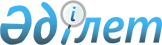 2022-2024 жылдарға арналған аудандық бюджеті туралыЖамбыл облысы Талас аудандық мәслихатының 2021 жылғы 27 желтоқсандағы № 18-3 шешімі. Қазақстан Республикасының Әділет министрлігінде 2021 жылғы 29 желтоқсанда № 26203 болып тіркелді
      Талас аудандық мәслихаты ШЕШТІ:
      1. 2022– 2024 жылдарға арналған аудандық бюджет тиісінше осы шешімнің 1, 2, 3 – қосымшаларға сәйкес, оның ішінде 2022 жылға келесідей көлемде бекітілсін: 
      1) кірістер – 13 676 111 мың теңге, оның ішінде:
      салықтық түсімдер – 1 745 229 мың теңге;
      салықтық емес түсімдер – 52 828 мың теңге;
      негізгі капиталды сатудан түсетін түсімдер – 19 700 мың теңге;
      трансферттер түсiмі – 11 858 354 мың теңге;
      2) шығындар – 13 820 209 мың теңге;
      3) таза бюджеттік кредиттеу – 15 956 мың теңге, оның ішінде:
      бюджеттік кредиттер – 45945 мың теңге;
      бюджеттік кредиттерді өтеу – 29 989 мың теңге;
      4) қаржы активтерiмен операциялар бойынша сальдо – 0 мың теңге, оның ішінде:
      қаржы активтерiн сатып алу – 0 мың теңге;
      мемлекеттiң қаржы активтерiн сатудан түсетiн түсiмдер – 0 мың теңге;
      5) бюджет тапшылығы (профициті) – - 160 054 мың теңге;
      6)бюджет тапшылығын қаржыландыру (профицитін пайдалану) – 160 054 мың теңге, оның ішінде:
      қарыздар түсімі – 45 945 мың теңге; 
      қарыздарды өтеу – 29 989 мың теңге;
      бюджет қаражатының пайдаланылатын бос қалдықтары – 144 098 мың теңге.
      Ескерту. 1-тармақ жаңа редакцияда - Жамбыл облысы Талас аудандық мәслихатының 30.11.2022 № 34-2 (01.01.2022 бастап қолданысқа енгізіледі) шешімімен.


      2. 2022 жылы аудандық бюджеттен Қаратау қаласына және ауылдық округ бюджеттеріне берілетін субвенция мөлшері 489 277,0 мың теңге, оның ішінде:
      Қаратау қаласына – 74 470,0 мың теңге;
      Үшарал ауылдық округіне - 31 880,0 мың теңге;
      Ақкөл ауылдық округіне – 36 483,0 мың теңге;
      Берікқара ауылдық округіне – 35 681,0 мың теңге;
      Бостандық ауылдық округіне – 32 679,0 мың теңге;
      Қызыләуіт ауылдық округіне – 33 295,0 мың теңге;
      Ойық ауылдық округіне – 36 310,0 мың теңге;
      С.Шәкіров ауылдық округіне – 33 922,0 мың теңге;
      Аққұм ауылдық округіне – 31 314,0 мың теңге;
      Көктал ауылдық округіне – 24 833,0 мың теңге;
      Кеңес ауылдық округіне – 34 552,0 мың теңге;
      Тамды ауылдық округіне – 31 252,0 мың теңге;
      Қаратау ауылдық округіне – 26 549,0 мың теңге;
      Қасқабұлақ ауылдық округіне – 26 057,0 мың теңге.
      3. 2022 жылғы аудандық жергілікті атқарушы органының резерві 24507,0 мың теңге мөлшерінде бекітілсін.
      4. Осы шешім 2022 жылдың 1 қаңтарынан бастап күшіне енеді. 2022 жылға арналған аудан бюджеті
      Ескерту. 1- қосымша жаңа редакцияда - Жамбыл облысы Талас аудандық мәслихатының 30.11.2022 № 34-2 (01.01.2022 бастап қолданысқа енгізіледі) шешімімен. 2023 жылға арналған аудан бюджеті 2024 жылға арналған аудан бюджеті
					© 2012. Қазақстан Республикасы Әділет министрлігінің «Қазақстан Республикасының Заңнама және құқықтық ақпарат институты» ШЖҚ РМК
				
      Талас аудандық 

      мәслихатының хатшысы 

К. Садубаев
Талас аудандық мәслихатының
2021 жылғы 27 желтоқсандағы 
№ 18-3 шешіміне 1 қосымша
Санаты 
Санаты 
Санаты 
Санаты 
Санаты 
Сомасы, мың теңге
Сыныбы
Сыныбы
Сыныбы
Сыныбы
Сомасы, мың теңге
Ішкі сыныбы
Ішкі сыныбы
Атауы
1.КІРІСТЕР
13 676 111
1
Салықтық түсімдер
1 745 229
01
01
Табыс салығы
586 551
1
Корпоративтік табыс салығы
31 241
2
Жеке табыс салығы
555 310
03
03
Әлеуметтiк салық
474 669
1
Әлеуметтік салық
474 669
04
04
Меншiкке салынатын салықтар
660 430
1
Мүлiкке салынатын салықтар
660 410
5
Бірыңғай жер салығы
20
05
05
Тауарларға, жұмыстарға және көрсетілетін қызметтерге салынатын iшкi салықтар
17 379
2
Акциздер
2 232
3
Табиғи және басқа да ресурстарды пайдаланғаны үшiн түсетiн түсiмдер
8 400
4
Кәсiпкерлiк және кәсiби қызметтi жүргiзгенi үшiн алынатын алымдар
6 747
08
08
Заңдық маңызы бар-әрекеттерді жасағаны және (немесе) оған уәкілеттігі бар мемлекеттік органдар немесе лауазымды адамдар құжаттар бергені үшін алынатын міндетті төлемдер
6 200
1
Мемлекеттік баж
6 200
2
Салықтық емес түсiмдер
52 828
01
01
Мемлекеттік меншіктен түсетін кірістер
8 832
1
Мемлекеттік кәсіпорындардың таза кірісі бөлігінің түсімдері
17
5
Мемлекет меншігіндегі мүлікті жалға беруден түсетін кірістер
8 800
7
Мемлекеттік бюджеттен берілген кредиттер бойынша сыйақылар
15
04
04
Мемлекеттік бюджеттен қаржыландырылатын, сондай-ақ Қазақстан Республикасы Ұлттық Банкінің бюджетінен (шығыстар сметасынан) ұсталатын және қаржыландырылатын мемлекеттік мекемелер салатын айыппұлдар, өсімпұлдар, санкциялар, өндіріп алулар
3 996
1
Мұнай секторы ұйымдарынан түсетін түсімдерді қоспағанда, мемлекеттік бюджеттен қаржыландырылатын, сондай-ақ Қазақстан Республикасы Ұлттық Банкінің бюджетінен (шығыстар сметасынан) ұсталатын және қаржыландырылатын мемлекеттік мекемелер салатын айыппұлдар, өсімпұлдар, санкциялар, өндіріп алулар
3 996
06
06
Басқа да салықтық емес түсiмдер
40 000
1
Басқа да салықтық емес түсiмдер
40 000
3
Негізгі капиталды сатудан түсетін түсімдер
19 700
03
03
Жердi және материалдық емес активтердi сату
19 700
1
Жерді сату
11 200
2
Материалдық емес активтерді сату 
8 500
4
Трансферттердің түсімдері
11 858 354
02
02
Мемлекеттiк басқарудың жоғары тұрған органдарынан түсетiн трансферттер
11 858 354
2
Облыстық бюджеттен түсетiн трансферттер
11 858 354
Функционалдық топ
Функционалдық топ
Функционалдық топ
Функционалдық топ
Функционалдық топ
Сомасы, мың теңге
Функционалдық кіші топ
Функционалдық кіші топ
Функционалдық кіші топ
Сомасы, мың теңге
Бюджеттік бағдарламалардың әкімшісі
Бюджеттік бағдарламалардың әкімшісі
Бюджеттік бағдарламалардың әкімшісі
Бюджеттік бағдарлама
Бюджеттік бағдарлама
Кіші бағдарлама
Атауы
1
1
2
3
2. Шығындар
13 820 209
01
01
Жалпы сипаттағы мемлекеттiк көрсетілетін қызметтер
1 392657
112
Аудан (облыстық маңызы бар қала) мәслихатының аппараты
45 938
001
Аудан (облыстық маңызы бар қала) мәслихатының қызметін қамтамасыз ету жөніндегі қызметтер
45 728
003
Мемлекеттік органның күрделі шығыстары
210
122
Аудан (облыстық маңызы бар қала) әкімінің аппараты
233 213
001
Аудан (облыстық маңызы бар қала) әкімінің қызметін қамтамасыз ету жөніндегі қызметтер
221 344
003
Мемлекеттік органның күрделі шығыстары
11 869
452
Ауданның (облыстық маңызы бар қаланың) қаржы бөлімі
787 011
001
Ауданның (облыстық маңызы бар қаланың) бюджетін орындау және коммуналдық меншігін басқару саласындағы мемлекеттік саясатты іске асыру жөніндегі қызметтер
32 998
003
Салық салу мақсатында мүлікті бағалауды жүргізу
1 368
010
Жекешелендіру, коммуналдық меншікті басқару, жекешелендіруден кейінгі қызмет және осыған байланысты дауларды реттеу 
100
018
Мемлекеттік органның күрделі шығыстары
535
113
Төменгі тұрған бюджеттерге берілетін нысаналы ағымдағы трансферттер
752 010
453
Ауданның (облыстық маңызы бар қаланың) экономика және бюджеттік жоспарлау бөлімі
34 193
001
Экономикалық саясатты, мемлекеттік жоспарлау жүйесін қалыптастыру және дамыту саласындағы мемлекеттік саясатты іске асыру жөніндегі қызметтер
32 982
004
Мемлекеттік органның күрделі шығыстары
1 211
458
Ауданның (облыстық маңызы бар қаланың) тұрғын үй-коммуналдық шаруашылығы, жолаушылар көлігі және автомобиль жолдары бөлімі
261 064
001
Жергілікті деңгейде тұрғын үй-коммуналдық шаруашылығы, жолаушылар көлігі және автомобиль жолдары саласындағы мемлекеттік саясатты іске асыру жөніндегі қызметтер
35 607
013
Мемлекеттік органның күрделі шығыстары
7 845
067
Ведомстволық бағыныстағы мемлекеттік мекемелерінің және ұйымдарының күрделі шығыстары
217 612
466
Ауданның (облыстық маңызы бар қаланың) сәулет, қала құрылысы және құрылыс бөлімі
3 981
040
Мемлекеттік органдардың объектілерін дамыту
3 981
493
Ауданның (облыстық маңызы бар қаланың) кәсіпкерлік, өнеркәсіп және туризм бөлімі
27 257
001
Жергілікті деңгейде кәсіпкерлікті, өнеркәсіпті және туризмді дамыту саласындағы мемлекеттік саясатты іске асыру жөніндегі қызметтер
27 257
02
02
Қорғаныс
26 981
122
Аудан (облыстық маңызы бар қала) әкімінің аппараты
12 656
005
Жалпыға бірдей әскери міндетті атқару шеңберіндегі іс-шаралар
12 656
122
Аудан (облыстық маңызы бар қала) әкімінің аппараты
14 325
006
Аудан (облыстық маңызы бар қала) ауқымындағы төтенше жағдайлардың алдын алу және оларды жою
14 325
03
03
Қоғамдық тәртіп, қауіпсіздік, құқықтық, сот, қылмыстық-атқару қызметі
104 483
458
Ауданның (облыстық маңызы бар қаланың) тұрғын үй-коммуналдық шаруашылығы, жолаушылар көлігі және автомобиль жолдары бөлімі
104 483
021
Елдi мекендерде жол қозғалысы қауiпсiздiгін қамтамасыз ету
104 483
06
06
Әлеуметтiк көмек және әлеуметтiк қамсыздандыру
1 262 169
451
Ауданның (облыстық маңызы бар қаланың) жұмыспен қамту және әлеуметтік бағдарламалар бөлімі
262 893
005
Мемлекеттік атаулы әлеуметтік көмек 
262 893
451
Ауданның (облыстық маңызы бар қаланың) жұмыспен қамту және әлеуметтік бағдарламалар бөлімі
864 476
002
Жұмыспен қамту бағдарламасы
660 260
004
Ауылдық жерлерде тұратын денсаулық сақтау, білім беру, әлеуметтік қамтамасыз ету, мәдениет, спорт және ветеринар мамандарына отын сатып алуға Қазақстан Республикасының заңнамасына сәйкес әлеуметтік көмек көрсету
22 361
006
Тұрғын үйге көмек көрсету
6 500
007
Жергілікті өкілетті органдардың шешімі бойынша мұқтаж азаматтардың жекелеген топтарына әлеуметтік көмек
38 932
010
Үйден тәрбиеленіп оқытылатын мүгедек балаларды материалдық қамтамасыз ету
2 827
014
Мұқтаж азаматтарға үйде әлеуметтiк көмек көрсету
58 945
017
Оңалтудың жеке бағдарламасына сәйкес мұқтаж мүгедектердi протездік-ортопедиялық көмек, сурдотехникалық құралдар, тифлотехникалық құралдар, санаторий-курорттық емделу, мiндеттi гигиеналық құралдармен қамтамасыз ету, арнаулы жүрiп-тұру құралдары, қозғалуға қиындығы бар бірінші топтағы мүгедектерге жеке көмекшінің және есту бойынша мүгедектерге қолмен көрсететiн тіл маманының қызметтері мен қамтамасыз ету
15 587
023
Жұмыспен қамту орталықтарының қызметін қамтамасыз ету
59 064
451
Ауданның (облыстық маңызы бар қаланың) жұмыспен қамту және әлеуметтік бағдарламалар бөлімі
134 800
001
Жергілікті деңгейде халық үшін әлеуметтік бағдарламаларды жұмыспен қамтуды қамтамасыз етуді іске асыру саласындағы мемлекеттік саясатты іске асыру жөніндегі қызметтер 
57 621
011
Жәрдемақыларды және басқа да әлеуметтік төлемдерді есептеу, төлеу мен жеткізу бойынша қызметтерге ақы төлеу
1 300
021
Мемлекеттік органның күрделі шығыстары 
177
050
Қазақстан Республикасында мүгедектердің құқықтарын қамтамасыз етуге және өмір сүру сапасын жақсарту
65 526
067
Ведомстволық бағыныстағы мемлекеттік мекемелерінің және ұйымдарының күрделі шығыстары
1 050
113
Жергілікті бюджеттерден берілетін ағымдағы нысаналы трансферттер
9 126
07
07
Тұрғын үй-коммуналдық шаруашылық
1 014 001
458
Ауданның (облыстық маңызы бар қаланың) тұрғын үй-коммуналдық шаруашылығы, жолаушылар көлігі және автомобиль жолдары бөлімі
5 587
033
Инженерлік-коммуникациялық инфрақұрылымды жобалау, дамыту және (немесе) жайластыру
5 587
479
Ауданның (облыстық маңызы бар қаланың) тұрғын үй инспекциясы бөлімі
20 081
001
Жергілікті деңгейде тұрғын үй қоры саласындағы мемлекеттік саясатты іске асыру жөніндегі қызметтер
19 874
005
Мемлекеттік органның күрделі шығыстары
207
458
Ауданның (облыстық маңызы бар қаланың) тұрғын үй-коммуналдық шаруашылығы, жолаушылар көлігі және автомобиль жолдары бөлімі
960 533
011
Шағын қалаларды жылумен жабдықтауды үздіксіз қамтамасыз ету
359 445
028
Коммуналдық шаруашылығын дамыту
16 804
029
Сумен жабдықтау және су бұру жүйелерін дамыту
573 559
058
Елді мекендердегі сумен жабдықтау және су бұру жүйелерін дамыту
10 725
466
Ауданның (облыстық маңызы бар қаланың) сәулет, қала құрылысы және құрылыс бөлімі
27 800
005
Коммуналдық шаруашылығын дамыту
2 800
058
Елді мекендердегі сумен жабдықтау және су бұру жүйелерін дамыту
25 000
08
08
Мәдениет, спорт, туризм және ақпараттық кеңістiк
1 087 528
455
Ауданның (облыстық маңызы бар қаланың) мәдениет және тілдерді дамыту бөлімі
545 802
003
Мәдени-демалыс жұмысын қолдау
545 802
465
Ауданның (облыстық маңызы бар қаланың) дене шынықтыру және спорт бөлімі 
191 481
001
Жергілікті деңгейде дене шынықтыру және спорт саласындағы мемлекеттік саясатты іске асыру жөніндегі қызметтер
17 891
005
Ұлттық және бұқаралық спорт түрлерін дамыту
160 874
006
Аудандық (облыстық маңызы бар қалалық) деңгейде спорттық жарыстар өткiзу
3 222
007
Әртүрлi спорт түрлерi бойынша аудан (облыстық маңызы бар қала) құрама командаларының мүшелерiн дайындау және олардың облыстық спорт жарыстарына қатысуы
8 934
032
Ведомстволық бағыныстағы мемлекеттік мекемелерінің және ұйымдарының күрделі шығыстары
560
466
Ауданның (облыстық маңызы бар қаланың) сәулет, қала құрылысы және құрылыс бөлімі
12 000
008
Cпорт объектілерін дамыту 
12 000
455
Ауданның (облыстық маңызы бар қаланың) мәдениет және тілдерді дамыту бөлімі
141 378
006
Аудандық (қалалық) кiтапханалардың жұмыс iстеуi
141 378
456
Ауданның (облыстық маңызы бар қаланың) ішкі саясат бөлімі
41 482
002
Мемлекеттік ақпараттық саясат жүргізу жөніндегі қызметтер
41 482
455
Ауданның (облыстық маңызы бар қаланың) мәдениет және тілдерді дамыту бөлімі
55 138
001
Жергілікті деңгейде тілдерді және мәдениетті дамыту саласындағы мемлекеттік саясатты іске асыру жөніндегі қызметтер
33 618
010
Мемлекеттік органның күрделі шығыстары
200
032
Ведомстволық бағыныстағы мемлекеттік мекемелерінің және ұйымдарының күрделі шығыстары
21 320
456
Ауданның (облыстық маңызы бар қаланың) ішкі саясат бөлімі
100 247
001
Жергілікті деңгейде ақпарат, мемлекеттілікті нығайту және азаматтардың әлеуметтік сенімділігін қалыптастыру саласында мемлекеттік саясатты іске асыру жөніндегі қызметтер
40 758
003
Жастар саясаты саласында іс-шараларды іске асыру
56 591
006
Мемлекеттік органның күрделі шығыстары
1 998
032
Ведомстволық бағыныстағы мемлекеттік мекемелерінің және ұйымдарының күрделі шығыстары
900
10
10
Ауыл, су, орман, балық шаруашылығы, ерекше қорғалатын табиғи аумақтар, қоршаған ортаны және жануарлар дүниесін қорғау, жер қатынастары
109 964
462
Ауданның (облыстық маңызы бар қаланың) ауыл шаруашылығы бөлімі
39 870
001
Жергілікті деңгейде ауыл шаруашылығы саласындағы мемлекеттік саясатты іске асыру жөніндегі қызметтер
39 304
006
Мемлекеттік органның күрделі шығыстары
566
463
Ауданның (облыстық маңызы бар қаланың) жер қатынастары бөлімі
50 647
001
Аудан (облыстық маңызы бар қала) аумағында жер қатынастарын реттеу саласындағы мемлекеттік саясатты іске асыру жөніндегі қызметтер
24 726
006
Аудандардың, облыстық маңызы бар, аудандық маңызы бар қалалардың, кенттердiң, ауылдардың, ауылдық округтердiң шекарасын белгiлеу кезiнде жүргiзiлетiн жерге орналастыру
25 516
007
Мемлекеттік органның күрделі шығыстары
405
453
Ауданның (облыстық маңызы бар қаланың) экономика және бюджеттік жоспарлау бөлімі
19 447
099
Мамандарға әлеуметтік қолдау көрсету жөніндегі шараларды іске асыру
19 447
11
11
Өнеркәсіп, сәулет, қала құрылысы және құрылыс қызметі
36 645
466
Ауданның (облыстық маңызы бар қаланың) сәулет, қала құрылысы және құрылыс бөлімі
36 645
001
Құрылыс, облыс қалаларының, аудандарының және елді мекендерінің сәулеттік бейнесін жақсарту саласындағы мемлекеттік саясатты іске асыру және ауданның (облыстық маңызы бар қаланың) аумағын оңтайла және тиімді қала құрылыстық игеруді қамтамасыз ету жөніндегі қызметтер 
35 300
015
Мемлекеттік органның күрделі шығыстары 
1 345
12
12
Көлiк және коммуникация
696 887
458
Ауданның (облыстық маңызы бар қаланың) тұрғын үй-коммуналдық шаруашылығы, жолаушылар көлігі және автомобиль жолдары бөлімі
675 787
022
Көлік инфрақұрылымын дамыту
8 304
023
Автомобиль жолдарының жұмыс істеуін қамтамасыз ету
42 516
045
Аудандық маңызы бар автомобиль жолдарын және елді-мекендердің көшелерін күрделі және орташа жөндеу
16 000
051
Көлiк инфрақұрылымының басым жобаларын іске асыру
608 967
458
Ауданның (облыстық маңызы бар қаланың) тұрғын үй-коммуналдық шаруашылығы, жолаушылар көлігі және автомобиль жолдары бөлімі
21 100
037
Әлеуметтік маңызы бар қалалық (ауылдық), қала маңындағы және ауданішілік қатынастар бойынша жолаушылар тасымалдарын субсидиялау
21 100
13
13
Басқалар
608 127
452
Ауданның (облыстық маңызы бар қаланың) қаржы бөлімі
2 788
012
Ауданның (облыстық маңызы бар қаланың) жергілікті атқарушы органының резерві 
2 788
458
Ауданның (облыстық маңызы бар қаланың) тұрғын үй-коммуналдық шаруашылығы, жолаушылар көлігі және автомобиль жолдары бөлімі
452 057
062
"Ауыл-Ел бесігі" жобасы шеңберінде ауылдық елді мекендердегі әлеуметтік және инженерлік инфрақұрылым бойынша іс-шараларды іске асыру
452 057
466
Ауданның (облыстық маңызы бар қаланың) сәулет, қала құрылысы және құрылыс бөлімі
153 282
079
"Ауыл-Ел бесігі" жобасы шеңберінде ауылдық елді мекендердегі әлеуметтік және инженерлік инфрақұрылымдарды дамыту
153 282
14
14
Борышқа қызмет көрсету
34
452
Ауданның (облыстық маңызы бар қаланың) қаржы бөлімі
34
013
Жергілікті атқарушы органдардың облыстық бюджеттен қарыздар бойынша сыйақылар мен өзге де төлемдерді төлеу бойынша борышына қызмет көрсету
34
15
15
Трансферттер
7 480 733
452
Ауданның (облыстық маңызы бар қаланың) қаржы бөлімі
7 480 733
006
Нысаналы пайдаланылмаған (толық пайдаланылмаған) трансферттерді қайтару
15 166
024
Заңнаманы өзгертуге байланысты жоғары тұрған бюджеттің шығындарын өтеуге төменгі тұрған бюджеттен ағымдағы нысаналы трансферттер
6 976 290
038
Субвенциялар
489 277
3. Таза бюджеттік кредиттеу
15 956
Бюджеттік кредиттер
45 945
10
10
Ауыл, су, орман, балық шаруашылығы, ерекше қорғалатын табиғи аумақтар, қоршаған ортаны және жануарлар дүниесін қорғау, жер қатынастары
45 945
453
Ауданның (облыстық маңызы бар қаланың) экономика және бюджеттік жоспарлау бөлімі
45 945
006
Мамандарды әлеуметтік қолдау шараларын іске асыру үшін бюджеттік кредиттер
45 945
Санаты
Санаты
Санаты
Санаты
Сомасы, мың теңге
Сыныбы
Сыныбы
Атауы
Ішкі сыныбы
Ішкі сыныбы
1
1
1
1
2
3
5
5
Бюджеттік кредиттерді өтеу
29 989
01
Бюджеттік кредиттерді өтеу
29 989
1
Мемлекеттік бюджеттен берілген бюджеттік кредиттерді өтеу
29 989
Сомасы, мың теңге
Бюджеттік бағдарламалардың әкімшісі
Бюджеттік бағдарламалардың әкімшісі
Бюджеттік бағдарламалардың әкімшісі
Бағдарлама
Бағдарлама
Атауы
1
1
1
1
2
3
4. Қаржы активтерімен жасалатын операциялар бойынша сальдо
0
Қаржы активтерін сатып алу
0
Санаты
Санаты
Санаты
Санаты
Сомасы, мың теңге
Сыныбы
Сыныбы
Атауы
Ішкі сыныбы
Ішкі сыныбы
1
1
1
1
2
3
6
6
Мемлекеттің қаржы активтерін сатудан түсетін түсімдер
0
Бюджеттік бағдарламалардың әкімшісі
Бюджеттік бағдарламалардың әкімшісі
Бюджеттік бағдарламалардың әкімшісі
Сомасы, мың теңге
Бағдарлама
Бағдарлама
Атауы
1
1
1
1
2
3
5. Бюджет тапшылығы (профициті)
-160 054
6. Бюджет тапшылығын қаржыландыру (профицитін пайдалану)
160 054
Санаты
Санаты
Санаты
Санаты
Сомасы, мың теңге
Сыныбы
Сыныбы
Атауы
Ішкі сыныбы
Ішкі сыныбы
1
1
1
1
2
3
7
7
Қарыздар түсімі
45 945
01
Мемлекеттік ішкі қарыздар 
45 945
2
Қарыз алу келісім-шарттары
45 945
Бюджеттік бағдарламалардың әкімшісі
Бюджеттік бағдарламалардың әкімшісі
Бюджеттік бағдарламалардың әкімшісі
Сомасы, мың теңге
Бағдарлама
Бағдарлама
Атауы
1
1
1
1
2
3
16
16
Қарыздарды өтеу
29 989
452
Ауданның (облыстық маңызы бар қаланың) қаржы бөлімі
29 989
008
Жергілікті атқарушы органның жоғары тұрған бюджет алдындағы борышын өтеу
29 989
Санаты
Санаты
Санаты
Санаты
Сомасы, мың теңге
Сыныбы
Сыныбы
Атауы
Ішкі сыныбы
Ішкі сыныбы
1
1
1
1
2
3
8
8
Бюджет қаражаттарының пайдаланылатын қалдықтары
144 098Талас аудандық мәслихатының
2021 жылғы 27 желтоқсандағы 
№ 18-3 шешіміне 2 қосымша
Санаты 
Санаты 
Санаты 
Санаты 
Сомасы, мың теңге
Сыныбы
Сыныбы
Сыныбы
Сомасы, мың теңге
Ішкі сыныбы
Ішкі сыныбы
Атауы
1.КІРІСТЕР
10 474 513
1
Салықтық түсімдер
1 219 020
01
Табыс салығы
341 503
2
Жеке табыс салығы
341 503
03
Әлеуметтiк салық
355 699
1
Әлеуметтік салық
355 699
04
Меншiкке салынатын салықтар
493 810
1
Мүлiкке салынатын салықтар
493 810
05
Тауарларға, жұмыстарға және қызметтерге салынатын iшкi салықтар
22 508
2
Акциздер
2 500
3
Табиғи және басқа да ресурстарды пайдаланғаны үшiн түсетiн түсiмдер
12 908
4
Кәсiпкерлiк және кәсiби қызметтi жүргiзгенi үшiн алынатын алымдар
7 100
08
Заңдық маңызы бар-әрекеттерді жасағаны және (немесе) оған уәкілеттігі бар мемлекеттік органдар немесе лауазымды адамдар құжаттар бергені үшін алынатын міндетті төлемдер
5 500
1
Мемлекеттік баж
5 500
2
Салықтық емес түсiмдер
18 055
01
Мемлекеттік меншіктен түсетін кірістер
8 700
5
Мемлекет меншігіндегі мүлікті жалға беруден түсетін кірістер
8 700
06
Басқа да салықтық емес түсiмдер
9 355
1
Басқа да салықтық емес түсiмдер
9 355
3
Негізгі капиталды сатудан түсетін түсімдер
4 200
03
Жердi және материалдық емес активтердi сату
4 200
1
Жерді сату
 4 200
4
Трансферттердің түсімдері
9 233 238
02
Мемлекеттiк басқарудың жоғары тұрған органдарынан түсетiн трансферттер
9 233 238
2
Облыстық бюджеттен түсетiн трансферттер
9 233 238
Функционалдық топ
Функционалдық топ
Функционалдық топ
Функционалдық топ
Сомасы, мың теңге
Функционалдық кіші топ
Функционалдық кіші топ
Функционалдық кіші топ
Сомасы, мың теңге
Бюджеттік бағдарламалардың әкімшісі
Бюджеттік бағдарламалардың әкімшісі
Бюджеттік бағдарламалардың әкімшісі
Бюджеттік бағдарлама
Бюджеттік бағдарлама
Кіші бағдарлама
Атауы
1
2
2. Шығындар
10 474 513
01
Жалпы сипаттағы мемлекеттiк қызметтер
707 014
112
Аудан (облыстық маңызы бар қала) мәслихатының аппараты
47 455
001
Аудан (облыстық маңызы бар қала) мәслихатының қызметін қамтамасыз ету жөніндегі қызметтер
46 255
003
Мемлекеттік органның күрделі шығыстары
1 200
122
Аудан (облыстық маңызы бар қала) әкімінің аппараты
245 296
001
Аудан (облыстық маңызы бар қала) әкімінің қызметін қамтамасыз ету жөніндегі қызметтер
212 796
003
Мемлекеттік органның күрделі шығыстары
32 500
452
Ауданның (облыстық маңызы бар қаланың) қаржы бөлімі
303 479
001
Ауданның (облыстық маңызы бар қаланың) бюджетін орындау және коммуналдық меншігін басқару саласындағы мемлекеттік саясатты іске асыру жөніндегі қызметтер
32 811
003
Салық салу мақсатында мүлікті бағалауды жүргізу
1 000
010
Жекешелендіру, коммуналдық меншікті басқару, жекешелендіруден кейінгі қызмет және осыған байланысты дауларды реттеу 
1 200
018
Мемлекеттік органның күрделі шығыстары
1 000
113
Төменгі тұрған бюджеттерге берілетін нысаналы ағымдағы трансферттер
267 468
453
Ауданның (облыстық маңызы бар қаланың) экономика және бюджеттік жоспарлау бөлімі
35 022
001
Экономикалық саясатты, мемлекеттік жоспарлау жүйесін қалыптастыру және дамыту саласындағы мемлекеттік саясатты іске асыру жөніндегі қызметтер
33 522
004
Мемлекеттік органның күрделі шығыстары
1 500
458
Ауданның (облыстық маңызы бар қаланың) тұрғын үй-коммуналдық шаруашылығы, жолаушылар көлігі және автомобиль жолдары бөлімі
48 905
001
Жергілікті деңгейде тұрғын үй-коммуналдық шаруашылығы, жолаушылар көлігі және автомобиль жолдары саласындағы мемлекеттік саясатты іске асыру жөніндегі қызметтер
33 851
013
Мемлекеттік органның күрделі шығыстары
1 200
067
Ведомстволық бағыныстағы мемлекеттік мекемелерінің және ұйымдарының күрделі шығыстары
13 854
493
Ауданның (облыстық маңызы бар қаланың) кәсіпкерлік, өнеркәсіп және туризм бөлімі
26 857
001
Жергілікті деңгейде кәсіпкерлікті, өнеркәсіпті және туризмді дамыту саласындағы мемлекеттік саясатты іске асыру жөніндегі қызметтер
26 857
02
Қорғаныс
14 623
122
Аудан (облыстық маңызы бар қала) әкімінің аппараты
14 623
005
Жалпыға бірдей әскери міндетті атқару шеңберіндегі іс-шаралар
14 623
03
Қоғамдық тәртіп, қауіпсіздік, құқықтық, сот, қылмыстық-атқару қызметі
88 400
458
Ауданның (облыстық маңызы бар қаланың) тұрғын үй-коммуналдық шаруашылығы, жолаушылар көлігі және автомобиль жолдары бөлімі
88 400
021
Елдi мекендерде жол қозғалысы қауiпсiздiгін қамтамасыз ету
88 400
06
Әлеуметтiк көмек және әлеуметтiк қамсыздандыру
785 601
451
Ауданның (облыстық маңызы бар қаланың) жұмыспен қамту және әлеуметтік бағдарламалар бөлімі
160 000
005
Мемлекеттік атаулы әлеуметтік көмек 
160 000
451
Ауданның (облыстық маңызы бар қаланың) жұмыспен қамту және әлеуметтік бағдарламалар бөлімі
561 186
002
Жұмыспен қамту бағдарламасы
248 975
004
Ауылдық жерлерде тұратын денсаулық сақтау, білім беру, әлеуметтік қамтамасыз ету, мәдениет, спорт және ветеринар мамандарына отын сатып алуға Қазақстан Республикасының заңнамасына сәйкес әлеуметтік көмек көрсету
22 432
006
Тұрғын үйге көмек көрсету
35 000
007
Жергілікті өкілетті органдардың шешімі бойынша мұқтаж азаматтардың жекелеген топтарына әлеуметтік көмек
68 910
010
Үйден тәрбиеленіп оқытылатын мүгедек балаларды материалдық қамтамасыз ету
4 000
014
Мұқтаж азаматтарға үйде әлеуметтiк көмек көрсету
89 452
017
Оңалтудың жеке бағдарламасына сәйкес мұқтаж мүгедектердi протездік-ортопедиялық көмек, сурдотехникалық құралдар, тифлотехникалық құралдар, санаторий-курорттық емделу, мiндеттi гигиеналық құралдармен қамтамасыз ету, арнаулы жүрiп-тұру құралдары, қозғалуға қиындығы бар бірінші топтағы мүгедектерге жеке көмекшінің және есту бойынша мүгедектерге қолмен көрсететiн тіл маманының қызметтері мен қамтамасыз ету
36 221
023
Жұмыспен қамту орталықтарының қызметін қамтамасыз ету
56 196
451
Ауданның (облыстық маңызы бар қаланың) жұмыспен қамту және әлеуметтік бағдарламалар бөлімі
64 415
001
Жергілікті деңгейде халық үшін әлеуметтік бағдарламаларды жұмыспен қамтуды қамтамасыз етуді іске асыру саласындағы мемлекеттік саясатты іске асыру жөніндегі қызметтер 
58 962
011
Жәрдемақыларды және басқа да әлеуметтік төлемдерді есептеу, төлеу мен жеткізу бойынша қызметтерге ақы төлеу
4 000
021
Мемлекеттік органның күрделі шығыстары 
1 453
07
Тұрғын үй-коммуналдық шаруашылық
123 518
458
Ауданның (облыстық маңызы бар қаланың) тұрғын үй-коммуналдық шаруашылығы, жолаушылар көлігі және автомобиль жолдары бөлімі
4 500
003
Мемлекеттік тұрғын үй қорын сақтауды ұйымдастыру
4 500
479
Ауданның (облыстық маңызы бар қаланың) тұрғын үй инспекциясы бөлімі
19 820
001
Жергілікті деңгейде тұрғын үй қоры саласындағы мемлекеттік саясатты іске асыру жөніндегі қызметтер
19 820
458
Ауданның (облыстық маңызы бар қаланың) тұрғын үй-коммуналдық шаруашылығы, жолаушылар көлігі және автомобиль жолдары бөлімі
84 198
026
Ауданның (облыстық маңызы бар қаланың) коммуналдық меншігіндегі жылу жүйелерін қолдануды ұйымдастыру
78 698
058
Елді мекендердегі сумен жабдықтау және су бұру жүйелерін дамыту
5 500
466
Ауданның (облыстық маңызы бар қаланың) сәулет, қала құрылысы және құрылыс бөлімі
15 000
005
Коммуналдық шаруашылығын дамыту
5 000
058
Елді мекендердегі сумен жабдықтау және су бұру жүйелерін дамыту
10 000
08
Мәдениет, спорт, туризм және ақпараттық кеңістiк
819 793
455
Ауданның (облыстық маңызы бар қаланың) мәдениет және тілдерді дамыту бөлімі
336 210
003
Мәдени-демалыс жұмысын қолдау
336 210
465
Ауданның (облыстық маңызы бар қаланың) дене шынықтыру және спорт бөлімі 
192 049
001
Жергілікті деңгейде дене шынықтыру және спорт саласындағы мемлекеттік саясатты іске асыру жөніндегі қызметтер
22 853
004
Мемлекеттік органның күрделі шығыстары
450
005
Ұлттық және бұқаралық спорт түрлерін дамыту
154 746
006
Аудандық (облыстық маңызы бар қалалық) деңгейде спорттық жарыстар өткiзу
7 000
007
Әртүрлi спорт түрлерi бойынша аудан (облыстық маңызы бар қала) құрама командаларының мүшелерiн дайындау және олардың облыстық спорт жарыстарына қатысуы
7 000
455
Ауданның (облыстық маңызы бар қаланың) мәдениет және тілдерді дамыту бөлімі
108 458
006
Аудандық (қалалық) кiтапханалардың жұмыс iстеуi
108 458
456
Ауданның (облыстық маңызы бар қаланың) ішкі саясат бөлімі
52 000
002
Мемлекеттік ақпараттық саясат жүргізу жөніндегі қызметтер
52 000
455
Ауданның (облыстық маңызы бар қаланың) мәдениет және тілдерді дамыту бөлімі
42 628
001
Жергілікті деңгейде тілдерді және мәдениетті дамыту саласындағы мемлекеттік саясатты іске асыру жөніндегі қызметтер
23 078
010
Мемлекеттік органның күрделі шығыстары
400
032
Ведомстволық бағыныстағы мемлекеттік мекемелерінің және ұйымдарының күрделі шығыстары
19 150
456
Ауданның (облыстық маңызы бар қаланың) ішкі саясат бөлімі
88 448
001
Жергілікті деңгейде ақпарат, мемлекеттілікті нығайту және азаматтардың әлеуметтік сенімділігін қалыптастыру саласында мемлекеттік саясатты іске асыру жөніндегі қызметтер
40 528
003
Жастар саясаты саласында іс-шараларды іске асыру
46 920
006
Мемлекеттік органның күрделі шығыстары
1 000
10
Ауыл, су, орман, балық шаруашылығы, ерекше қорғалатын табиғи аумақтар, қоршаған ортаны және жануарлар дүниесін қорғау, жер қатынастары
90 349
462
Ауданның (облыстық маңызы бар қаланың) ауыл шаруашылығы бөлімі
36 604
001
Жергілікті деңгейде ауыл шаруашылығы саласындағы мемлекеттік саясатты іске асыру жөніндегі қызметтер
36 004
006
Мемлекеттік органның күрделі шығыстары
600
463
Ауданның (облыстық маңызы бар қаланың) жер қатынастары бөлімі
28 335
001
Аудан (облыстық маңызы бар қала) аумағында жер қатынастарын реттеу саласындағы мемлекеттік саясатты іске асыру жөніндегі қызметтер
24 185
006
Аудандардың, облыстық маңызы бар, аудандық маңызы бар қалалардың, кенттердiң, ауылдардың, ауылдық округтердiң шекарасын белгiлеу кезiнде жүргiзiлетiн жерге орналастыру
3 500
007
Мемлекеттік органның күрделі шығыстары
650
453
Ауданның (облыстық маңызы бар қаланың) экономика және бюджеттік жоспарлау бөлімі
25 410
099
Мамандарға әлеуметтік қолдау көрсету жөніндегі шараларды іске асыру
25 410
11
Өнеркәсіп, сәулет, қала құрылысы және құрылыс қызметі
30 004
466
Ауданның (облыстық маңызы бар қаланың) сәулет, қала құрылысы және құрылыс бөлімі
30 004
001
Құрылыс, облыс қалаларының, аудандарының және елді мекендерінің сәулеттік бейнесін жақсарту саласындағы мемлекеттік саясатты іске асыру және ауданның (облыстық маңызы бар қаланың) аумағын оңтайла және тиімді қала құрылыстық игеруді қамтамасыз ету жөніндегі қызметтер 
29 004
015
Мемлекеттік органның күрделі шығыстары 
1 000
12
Көлiк және коммуникация
258 282
458
Ауданның (облыстық маңызы бар қаланың) тұрғын үй-коммуналдық шаруашылығы, жолаушылар көлігі және автомобиль жолдары бөлімі
237 182
022
Көлік инфрақұрылымын дамыту
15 000
023
Автомобиль жолдарының жұмыс істеуін қамтамасыз ету
25 000
051
Көлiк инфрақұрылымының басым жобаларын іске асыру
197 182
458
Ауданның (облыстық маңызы бар қаланың) тұрғын үй-коммуналдық шаруашылығы, жолаушылар көлігі және автомобиль жолдары бөлімі
21 100
037
Әлеуметтік маңызы бар қалалық (ауылдық), қала маңындағы және ауданішілік қатынастар бойынша жолаушылар тасымалдарын субсидиялау
21 100
13
Басқалар
87 719
452
Ауданның (облыстық маңызы бар қаланың) қаржы бөлімі
24 825
012
Ауданның (облыстық маңызы бар қаланың) жергілікті атқарушы органының резерві 
24 825
458
Ауданның (облыстық маңызы бар қаланың) тұрғын үй-коммуналдық шаруашылығы, жолаушылар көлігі және автомобиль жолдары бөлімі
47 366
062
"Ауыл-Ел бесігі" жобасы шеңберінде ауылдық елді мекендердегі әлеуметтік және инженерлік инфрақұрылым бойынша іс-шараларды іске асыру
47 366
466
Ауданның (облыстық маңызы бар қаланың) сәулет, қала құрылысы және құрылыс бөлімі
15 528
079
"Ауыл-Ел бесігі" жобасы шеңберінде ауылдық елді мекендердегі әлеуметтік және инженерлік инфрақұрылымдарды дамыту
15 528
15
Трансферттер
7 469 210
452
Ауданның (облыстық маңызы бар қаланың) қаржы бөлімі
7 469 210
024
Заңнаманы өзгертуге байланысты жоғары тұрған бюджеттің шығындарын өтеуге төменгі тұрған бюджеттен ағымдағы нысаналы трансферттер
6 976 290
038
Субвенциялар
492 920
3. Таза бюджеттік кредиттеу
0
Бюджеттік кредиттер
0
453
Ауданның (облыстық маңызы бар қаланың) экономика және бюджеттік жоспарлау бөлімі
0
006
Мамандарды әлеуметтік қолдау шараларын іске асыру үшін бюджеттік кредиттер
0
Санаты
Санаты
Санаты
Сомасы, мың теңге
Сыныбы Атауы
Сыныбы Атауы
Сыныбы Атауы
Сыныбы Атауы
Сомасы, мың теңге
Ішкі сыныбы
Ішкі сыныбы
Ішкі сыныбы
1
2
2
3 
5
Бюджеттік кредиттерді өтеу
0
01
Бюджеттік кредиттерді өтеу
0
1
1
Мемлекеттік бюджеттен берілген бюджеттік кредиттерді өтеу
0
Сомасы, мың теңге
Бюджеттік бағдарламалардың әкімшісі
Бюджеттік бағдарламалардың әкімшісі
Бюджеттік бағдарламалардың әкімшісі
Сомасы, мың теңге
Бағдарлама
Бағдарлама
Атауы
1
2
 3
4. Қаржы активтерімен жасалатын операциялар бойынша сальдо
0
Қаржы активтерін сатып алу
0
Санаты
Санаты
Сомасы, мың теңге
Сыныбы Атауы
Сыныбы Атауы
Сыныбы Атауы
Сомасы, мың теңге
Ішкі сыныбы
Ішкі сыныбы
1
2
 3
6
Мемлекеттің қаржы активтерін сатудан түсетін түсімдер
0
Бюджеттік бағдарламалардың әкімшісі
Бюджеттік бағдарламалардың әкімшісі
Бюджеттік бағдарламалардың әкімшісі
Сомасы, мың теңге
Сомасы, мың теңге
Бағдарлама
Бағдарлама
Атауы
1
2
3
5. Бюджет тапшылығы (профициті)
 0
6. Бюджет тапшылығын қаржыландыру (профицитін пайдалану)
 0
Санаты
Санаты
Сомасы, мың теңге
Сыныбы Атауы
Сыныбы Атауы
Сыныбы Атауы
Сомасы, мың теңге
Ішкі сыныбы
Ішкі сыныбы
1
2
 3
7
Қарыздар түсімі
0
01
Мемлекеттік ішкі қарыздар 
0
2
Қарыз алу келісім-шарттары
0
Бюджеттік бағдарламалардың әкімшісі
Бюджеттік бағдарламалардың әкімшісі
Бюджеттік бағдарламалардың әкімшісі
Сомасы, мың теңге
Бағдарлама
Бағдарлама
Сомасы, мың теңге
Атауы
1
2
 3
16
Қарыздарды өтеу
0
452
Ауданның (облыстық маңызы бар қаланың) қаржы бөлімі
0
008
Жергілікті атқарушы органның жоғары тұрған бюджет алдындағы борышын өтеу
0
Санаты
Санаты
Сомасы, мың теңге
Сомасы, мың теңге
Сыныбы Атауы
Сыныбы Атауы
Сыныбы Атауы
Ішкі сыныбы
Ішкі сыныбы
1
2
 3
8
Бюджет қаражаттарының пайдаланылатын қалдықтары
0Талас аудандық мәслихатының
2021 жылғы 27 желтоқсандағы 
№ 18-3 шешіміне 3 қосымша
Санаты
Санаты
Санаты
Сомасы, мың теңге
Сыныбы
Сыныбы
Сыныбы
Сыныбы
Сомасы, мың теңге
Ішкі сыныбы
Ішкі сыныбы
Ішкі сыныбы
Атауы
1.КІРІСТЕР
10 998 220
1
Салықтық түсімдер
1 241 057
01
Табыс салығы
345 204
2
2
Жеке табыс салығы
345 204
03
Әлеуметтiк салық
361 514
1
1
Әлеуметтік салық
361 514
04
Меншiкке салынатын салықтар
505 394
1
1
Мүлiкке салынатын салықтар
505 394
05
Тауарларға, жұмыстарға және қызметтерге салынатын iшкi салықтар
23 245
2
2
Акциздер
2 940 
3
3
Табиғи және басқа да ресурстарды пайдаланғаны үшiн түсетiн түсiмдер
13 005
4
4
Кәсiпкерлiк және кәсiби қызметтi жүргiзгенi үшiн алынатын алымдар
7 300
08
Заңдық маңызы бар-әрекеттерді жасағаны және (немесе) оған уәкілеттігі бар мемлекеттік органдар немесе лауазымды адамдар құжаттар бергені үшін алынатын міндетті төлемдер
5 700
1
1
Мемлекеттік баж
5 700
2
Салықтық емес түсiмдер
19 425
01
Мемлекеттік меншіктен түсетін кірістер
9 000
5
5
Мемлекет меншігіндегі мүлікті жалға беруден түсетін кірістер
9 000
06
Басқа да салықтық емес түсiмдер
10 425
1
1
Басқа да салықтық емес түсiмдер
10 425
3
Негізгі капиталды сатудан түсетін түсімдер
4 500
03
Жердi және материалдық емес активтердi сату
4 500
1
1
Жерді сату
4 500
4
Трансферттердің түсімдері
9 733 238
02
Мемлекеттiк басқарудың жоғары тұрған органдарынан түсетiн трансферттер
9 733 238
2
2
Облыстық бюджеттен түсетiн трансферттер
9 733 238
Функционалдық топ
Функционалдық топ
Функционалдық топ
Функционалдық топ
Сомасы, мың теңге
Функционалдық кіші топ
Функционалдық кіші топ
Функционалдық кіші топ
Сомасы, мың теңге
Бюджеттік бағдарламалардың әкімшісі
Бюджеттік бағдарламалардың әкімшісі
Бюджеттік бағдарламалардың әкімшісі
Сомасы, мың теңге
Бюджеттік бағдарлама
Бюджеттік бағдарлама
Кіші бағдарлама
Атауы
1
2
2. Шығындар
10 998 220
01
Жалпы сипаттағы мемлекеттiк қызметтер
842 596
112
Аудан (облыстық маңызы бар қала) мәслихатының аппараты
60 800
001
Аудан (облыстық маңызы бар қала) мәслихатының қызметін қамтамасыз ету жөніндегі қызметтер
48 900
003
Мемлекеттік органның күрделі шығыстары
11 900
122
Аудан (облыстық маңызы бар қала) әкімінің аппараты
230 842
001
Аудан (облыстық маңызы бар қала) әкімінің қызметін қамтамасыз ету жөніндегі қызметтер
225 980
003
Мемлекеттік органның күрделі шығыстары
4 862
452
Ауданның (облыстық маңызы бар қаланың) қаржы бөлімі
342 673
001
Ауданның (облыстық маңызы бар қаланың) бюджетін орындау және коммуналдық меншігін басқару саласындағы мемлекеттік саясатты іске асыру жөніндегі қызметтер
33 529
003
Салық салу мақсатында мүлікті бағалауды жүргізу
1 000
010
Жекешелендіру, коммуналдық меншікті басқару, жекешелендіруден кейінгі қызмет және осыған байланысты дауларды реттеу 
1 500
018
Мемлекеттік органның күрделі шығыстары
9 800
113
Төменгі тұрған бюджеттерге берілетін нысаналы ағымдағы трансферттер
296 844
453
Ауданның (облыстық маңызы бар қаланың) экономика және бюджеттік жоспарлау бөлімі
44 401
001
Экономикалық саясатты, мемлекеттік жоспарлау жүйесін қалыптастыру және дамыту саласындағы мемлекеттік саясатты іске асыру жөніндегі қызметтер
34 601
004
Мемлекеттік органның күрделі шығыстары
9 800
458
Ауданның (облыстық маңызы бар қаланың) тұрғын үй-коммуналдық шаруашылығы, жолаушылар көлігі және автомобиль жолдары бөлімі
135 978
001
Жергілікті деңгейде тұрғын үй-коммуналдық шаруашылығы, жолаушылар көлігі және автомобиль жолдары саласындағы мемлекеттік саясатты іске асыру жөніндегі қызметтер
34 978
013
Мемлекеттік органның күрделі шығыстары
3 000
067
Ведомстволық бағыныстағы мемлекеттік мекемелерінің және ұйымдарының күрделі шығыстары
98 000
493
Ауданның (облыстық маңызы бар қаланың) кәсіпкерлік, өнеркәсіп және туризм бөлімі
27 902
001
Жергілікті деңгейде кәсіпкерлікті, өнеркәсіпті және туризмді дамыту саласындағы мемлекеттік саясатты іске асыру жөніндегі қызметтер
27 902
02
Қорғаныс
18 457
122
Аудан (облыстық маңызы бар қала) әкімінің аппараты
18 457
005
Жалпыға бірдей әскери міндетті атқару шеңберіндегі іс-шаралар
18 457
03
Қоғамдық тәртіп, қауіпсіздік, құқықтық, сот, қылмыстық-атқару қызметі
102 230
458
Ауданның (облыстық маңызы бар қаланың) тұрғын үй-коммуналдық шаруашылығы, жолаушылар көлігі және автомобиль жолдары бөлімі
102 230
021
Елдi мекендерде жол қозғалысы қауiпсiздiгін қамтамасыз ету
102 230
06
Әлеуметтiк көмек және әлеуметтiк қамсыздандыру
951 829
451
Ауданның (облыстық маңызы бар қаланың) жұмыспен қамту және әлеуметтік бағдарламалар бөлімі
200 000
005
Мемлекеттік атаулы әлеуметтік көмек 
200 000
451
Ауданның (облыстық маңызы бар қаланың) жұмыспен қамту және әлеуметтік бағдарламалар бөлімі
677 825
002
Жұмыспен қамту бағдарламасы
300 000
004
Ауылдық жерлерде тұратын денсаулық сақтау, білім беру, әлеуметтік қамтамасыз ету, мәдениет, спорт және ветеринар мамандарына отын сатып алуға Қазақстан Республикасының заңнамасына сәйкес әлеуметтік көмек көрсету
28 988
006
Тұрғын үйге көмек көрсету
50 000
007
Жергілікті өкілетті органдардың шешімі бойынша мұқтаж азаматтардың жекелеген топтарына әлеуметтік көмек
80 041
010
Үйден тәрбиеленіп оқытылатын мүгедек балаларды материалдық қамтамасыз ету
4 500
014
Мұқтаж азаматтарға үйде әлеуметтiк көмек көрсету
98 625
017
Оңалтудың жеке бағдарламасына сәйкес мұқтаж мүгедектердi протездік-ортопедиялық көмек, сурдотехникалық құралдар, тифлотехникалық құралдар, санаторий-курорттық емделу, мiндеттi гигиеналық құралдармен қамтамасыз ету, арнаулы жүрiп-тұру құралдары, қозғалуға қиындығы бар бірінші топтағы мүгедектерге жеке көмекшінің және есту бойынша мүгедектерге қолмен көрсететiн тіл маманының қызметтері мен қамтамасыз ету
45 420
023
Жұмыспен қамту орталықтарының қызметін қамтамасыз ету
70 251
451
Ауданның (облыстық маңызы бар қаланың) жұмыспен қамту және әлеуметтік бағдарламалар бөлімі
74 004
001
Жергілікті деңгейде халық үшін әлеуметтік бағдарламаларды жұмыспен қамтуды қамтамасыз етуді іске асыру саласындағы мемлекеттік саясатты іске асыру жөніндегі қызметтер 
60 004
011
Жәрдемақыларды және басқа да әлеуметтік төлемдерді есептеу, төлеу мен жеткізу бойынша қызметтерге ақы төлеу
4 200
021
Мемлекеттік органның күрделі шығыстары 
9 800
07
Тұрғын үй-коммуналдық шаруашылық
163 720
458
Ауданның (облыстық маңызы бар қаланың) тұрғын үй-коммуналдық шаруашылығы, жолаушылар көлігі және автомобиль жолдары бөлімі
5 000
003
Мемлекеттік тұрғын үй қорын сақтауды ұйымдастыру
5 000
479
Ауданның (облыстық маңызы бар қаланың) тұрғын үй инспекциясы бөлімі
19 820
001
Жергілікті деңгейде тұрғын үй қоры саласындағы мемлекеттік саясатты іске асыру жөніндегі қызметтер
19 820
005
Мемлекеттік органның күрделі шығыстары
00
458
Ауданның (облыстық маңызы бар қаланың) тұрғын үй-коммуналдық шаруашылығы, жолаушылар көлігі және автомобиль жолдары бөлімі
113 900
011
Шағын қалаларды жылумен жабдықтауды үздіксіз қамтамасыз ету
00
026
Ауданның (облыстық маңызы бар қаланың) коммуналдық меншігіндегі жылу жүйелерін қолдануды ұйымдастыру
88 900
058
Елді мекендердегі сумен жабдықтау және су бұру жүйелерін дамыту
25 000
466
Ауданның (облыстық маңызы бар қаланың) сәулет, қала құрылысы және құрылыс бөлімі
25 000
005
Коммуналдық шаруашылығын дамыту
5 000
058
Елді мекендердегі сумен жабдықтау және су бұру жүйелерін дамыту
20 000
08
Мәдениет, спорт, туризм және ақпараттық кеңістiк
896 997
455
Ауданның (облыстық маңызы бар қаланың) мәдениет және тілдерді дамыту бөлімі
351 525
003
Мәдени-демалыс жұмысын қолдау
351 525
465
Ауданның (облыстық маңызы бар қаланың) дене шынықтыру және спорт бөлімі 
218 244
001
Жергілікті деңгейде дене шынықтыру және спорт саласындағы мемлекеттік саясатты іске асыру жөніндегі қызметтер
23 150
004
Мемлекеттік органның күрделі шығыстары
9 800
005
Ұлттық және бұқаралық спорт түрлерін дамыту
167 294
006
Аудандық (облыстық маңызы бар қалалық) деңгейде спорттық жарыстар өткiзу
9 000
007
Әртүрлi спорт түрлерi бойынша аудан (облыстық маңызы бар қала) құрама командаларының мүшелерiн дайындау және олардың облыстық спорт жарыстарына қатысуы
9 000
466
Ауданның (облыстық маңызы бар қаланың) сәулет, қала құрылысы және құрылыс бөлімі
7 500
008
Cпорт объектілерін дамыту 
7 500
455
Ауданның (облыстық маңызы бар қаланың) мәдениет және тілдерді дамыту бөлімі
118 558
006
Аудандық (қалалық) кiтапханалардың жұмыс iстеуi
118 558
456
Ауданның (облыстық маңызы бар қаланың) ішкі саясат бөлімі
56 000
002
Мемлекеттік ақпараттық саясат жүргізу жөніндегі қызметтер
56 000
455
Ауданның (облыстық маңызы бар қаланың) мәдениет және тілдерді дамыту бөлімі
53 075
001
Жергілікті деңгейде тілдерді және мәдениетті дамыту саласындағы мемлекеттік саясатты іске асыру жөніндегі қызметтер
24 125
010
Мемлекеттік органның күрделі шығыстары
9 800
032
Ведомстволық бағыныстағы мемлекеттік мекемелерінің және ұйымдарының күрделі шығыстары
19 150
456
Ауданның (облыстық маңызы бар қаланың) ішкі саясат бөлімі
92 095
001
Жергілікті деңгейде ақпарат, мемлекеттілікті нығайту және азаматтардың әлеуметтік сенімділігін қалыптастыру саласында мемлекеттік саясатты іске асыру жөніндегі қызметтер
41 850
003
Жастар саясаты саласында іс-шараларды іске асыру
48 745
006
Мемлекеттік органның күрделі шығыстары
1 500
10
Ауыл, су, орман, балық шаруашылығы, ерекше қорғалатын табиғи аумақтар, қоршаған ортаны және жануарлар дүниесін қорғау, жер қатынастары
117 912
462
Ауданның (облыстық маңызы бар қаланың) ауыл шаруашылығы бөлімі
47 641
001
Жергілікті деңгейде ауыл шаруашылығы саласындағы мемлекеттік саясатты іске асыру жөніндегі қызметтер
37 841
006
Мемлекеттік органның күрделі шығыстары
9 800
463
Ауданның (облыстық маңызы бар қаланың) жер қатынастары бөлімі
40 431
001
Аудан (облыстық маңызы бар қала) аумағында жер қатынастарын реттеу саласындағы мемлекеттік саясатты іске асыру жөніндегі қызметтер
25 631
006
Аудандардың, облыстық маңызы бар, аудандық маңызы бар қалалардың, кенттердiң, ауылдардың, ауылдық округтердiң шекарасын белгiлеу кезiнде жүргiзiлетiн жерге орналастыру
5 000
007
Мемлекеттік органның күрделі шығыстары
9 800
453
Ауданның (облыстық маңызы бар қаланың) экономика және бюджеттік жоспарлау бөлімі
29 840
099
Мамандарға әлеуметтік қолдау көрсету жөніндегі шараларды іске асыру
29 840
11
Өнеркәсіп, сәулет, қала құрылысы және құрылыс қызметі
39 858
466
Ауданның (облыстық маңызы бар қаланың) сәулет, қала құрылысы және құрылыс бөлімі
39 858
001
Құрылыс, облыс қалаларының, аудандарының және елді мекендерінің сәулеттік бейнесін жақсарту саласындағы мемлекеттік саясатты іске асыру және ауданның (облыстық маңызы бар қаланың) аумағын оңтайла және тиімді қала құрылыстық игеруді қамтамасыз ету жөніндегі қызметтер 
30 058
015
Мемлекеттік органның күрделі шығыстары 
9 800
12
Көлiк және коммуникация
307 217
458
Ауданның (облыстық маңызы бар қаланың) тұрғын үй-коммуналдық шаруашылығы, жолаушылар көлігі және автомобиль жолдары бөлімі
286 117
022
Көлік инфрақұрылымын дамыту
29 800
023
Автомобиль жолдарының жұмыс істеуін қамтамасыз ету
35 000
051
Көлiк инфрақұрылымының басым жобаларын іске асыру
221 317
458
Ауданның (облыстық маңызы бар қаланың) тұрғын үй-коммуналдық шаруашылығы, жолаушылар көлігі және автомобиль жолдары бөлімі
21 100
037
Әлеуметтік маңызы бар қалалық (ауылдық), қала маңындағы және ауданішілік қатынастар бойынша жолаушылар тасымалдарын субсидиялау
21 100
13
Басқалар
88 194
452
Ауданның (облыстық маңызы бар қаланың) қаржы бөлімі
25 300
012
Ауданның (облыстық маңызы бар қаланың) жергілікті атқарушы органының резерві 
25 300
458
Ауданның (облыстық маңызы бар қаланың) тұрғын үй-коммуналдық шаруашылығы, жолаушылар көлігі және автомобиль жолдары бөлімі
47 366
062
"Ауыл-Ел бесігі" жобасы шеңберінде ауылдық елді мекендердегі әлеуметтік және инженерлік инфрақұрылым бойынша іс-шараларды іске асыру
47 366
466
Ауданның (облыстық маңызы бар қаланың) сәулет, қала құрылысы және құрылыс бөлімі
15 528
079
"Ауыл-Ел бесігі" жобасы шеңберінде ауылдық елді мекендердегі әлеуметтік және инженерлік инфрақұрылымдарды дамыту
15 528
15
Трансферттер
7 469 210
452
Ауданның (облыстық маңызы бар қаланың) қаржы бөлімі
7 469 210
024
Заңнаманы өзгертуге байланысты жоғары тұрған бюджеттің шығындарын өтеуге төменгі тұрған бюджеттен ағымдағы нысаналы трансферттер
6 976 290
038
Субвенциялар
492 920
3. Таза бюджеттік кредиттеу
0
Бюджеттік кредиттер
0
10
Ауыл, су, орман, балық шаруашылығы, ерекше қорғалатын табиғи аумақтар, қоршаған ортаны және жануарлар дүниесін қорғау, жер қатынастары
0
453
Ауданның (облыстық маңызы бар қаланың) экономика және бюджеттік жоспарлау бөлімі
0
006
Мамандарды әлеуметтік қолдау шараларын іске асыру үшін бюджеттік кредиттер
0
Санаты
Санаты
Санаты
Санаты
Сомасы, мың теңге
Сыныбы Атауы
Сыныбы Атауы
Сыныбы Атауы
Сомасы, мың теңге
Ішкі сыныбы
Ішкі сыныбы
1
2
 3
5
Бюджеттік кредиттерді өтеу
0
01
Бюджеттік кредиттерді өтеу
0
1
Мемлекеттік бюджеттен берілген бюджеттік кредиттерді өтеу
0 
Сомасы, мың теңге
Бюджеттік бағдарламалардың әкімшісі
Бюджеттік бағдарламалардың әкімшісі
Бюджеттік бағдарламалардың әкімшісі
Сомасы, мың теңге
Бағдарлама
Бағдарлама
Атауы
1
2
3 
4. Қаржы активтерімен жасалатын операциялар бойынша сальдо
 0
Қаржы активтерін сатып алу
 0
Санаты
Санаты
Санаты
Сомасы, мың теңге
Сыныбы Атауы
Сыныбы Атауы
Сыныбы Атауы
Сомасы, мың теңге
Ішкі сыныбы
Ішкі сыныбы
1
2
3 
6
Мемлекеттің қаржы активтерін сатудан түсетін түсімдер
 0
Бюджеттік бағдарламалардың әкімшісі
Бюджеттік бағдарламалардың әкімшісі
Бюджеттік бағдарламалардың әкімшісі
Сомасы, мың теңге
Сомасы, мың теңге
Бағдарлама
Бағдарлама
Атауы
1
2
3 
5. Бюджет тапшылығы (профициті)
 0
6. Бюджет тапшылығын қаржыландыру (профицитін пайдалану)
 0
Санаты
Санаты
Санаты
Сомасы, мың теңге
Сыныбы Атауы
Сыныбы Атауы
Сыныбы Атауы
Сомасы, мың теңге
Ішкі сыныбы
Ішкі сыныбы
1
2
 3
7
Қарыздар түсімі
0 
01
Мемлекеттік ішкі қарыздар 
0 
2
Қарыз алу келісім-шарттары
0 
Бюджеттік бағдарламалардың әкімшісі
Бюджеттік бағдарламалардың әкімшісі
Бюджеттік бағдарламалардың әкімшісі
Сомасы, мың теңге
Бағдарлама
Бағдарлама
Атауы
1
2
 3
16
Қарыздарды өтеу
0 
452
Ауданның (облыстық маңызы бар қаланың) қаржы бөлімі
0 
008
Жергілікті атқарушы органның жоғары тұрған бюджет алдындағы борышын өтеу
0 
Санаты 
Санаты 
Санаты 
Санаты 
Сомасы, мың теңге
Сыныбы Атауы
Сыныбы Атауы
Сыныбы Атауы
Сомасы, мың теңге
Ішкі сыныбы
Ішкі сыныбы
1
2
 3
8
Бюджет қаражаттарының пайдаланылатын қалдықтары
 0